	Staatliche Berufsschule Ostallgäu	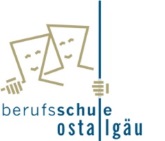 	14-tägiger Unterrichtstag für die 10. Klassen der Kfz-Mechatroniker	Schuljahr 2018/2019	Staatliche Berufsschule Ostallgäu		14-tägiger Unterrichtstag für die 11. Klassen der Kfz-Mechatroniker	Schuljahr 2018/2019KlasseKfz 10aKfz 10bKfz 10cSchultagDonnerstagDonnerstagFreitag (ab Januar!)120.09.201827.09.201811.01.2019204.10.201811.10.201818.01.2019318.10.201825.10.201825.01.2019408.11.201815.11.201801.02.2019522.11.201829.11.201808.02.2019606.12.201813.12.201815.02.2019720.12.201810.01.201922.02.2019817.01.201924.01.201915.03.2019931.01.201907.02.201922.03.20191014.02.201921.02.201929.03.20191128.02.201914.03.201905.04.20191221.03.201928.03.201903.05.20191304.04.201911.04.201910.05.20191402.05.201909.05.201917.05.20191516.05.201923.05.201924.05.20191606.06.201927.06.201928.06.20191704.07.201911.07.201905.07.20191818.07.201925.07.201912.07.2019KlasseKfz 11aKfz 11bSchultagFreitagFreitag	114.09.201821.09.2018	228.09.201805.10.2018	312.10.201819.10.2018	426.10.201809.11.2018	516.11.201823.11.2018	630.11.201807.12.2018	714.12.201821.12.2018	811.01.201918.01.2019	925.01.201901.02.2019	1008.02.201915.02.2019	1122.02.201901.03.2019	1215.03.201922.03.2019	1329.03.201905.04.2019	1412.04.201903.05.2019	1510.05.201917.05.2019	1624.05.201907.06.2019	1728.06.201905.07.2019	1812.07.201919.07.2019